                                                                       Приказпо управлению по образованию Администрации Рыльского района Курской областиот  15   сентября  2021     г.                                                                                  № 1-265О проведении школьного этапавсероссийской олимпиадышкольников в Рыльском районе Курскойобласти в 2021-2022 учебном годуВ соответствии  с приказом Министерства просвещения Российской Федерации от 27.11.2020 № 678 «Об утверждении Порядка проведения всероссийской олимпиады школьников», Приказом Комитета образования и науки Курской области от 06.09.2021 № 1-985 "О проведении школьного и муниципального этапов всероссийской олимпиады школьников на территории Курской области в 2021-2022 учебном году, Соглашением о сотрудничестве Комитета образования и науки Курской области и муниципальным  районом Рыльского  района Курской области с целью организации школьного этапа всероссийской олимпиады школьников по общеобразовательным предметам математика, информатика, химия, биология, астрономия и физика с использованием информационного ресурса «Онлайн-курсы Образовательного центра «Сириус» в информационно-телекоммуникационной сети Интернет в 2021, Соглашением о сотрудничестве  между Региональным центром выявления и поддержки одаренных детей «успех» ОБОУ «Лицей-интернат №1 г Курск и управлением по образованию Администрации Рыльского района Курской области  в целях  выявления и развития у обучающихся творческих способностей и интереса к научной (научно-исследовательской) деятельности, пропаганды научных знаний приказываю:1.Провести школьный этап всероссийской олимпиады школьников (далее олимпиада) в сроки с  21 сентября  2021 г. по 27 октября  2021 г., в соответствии с прилагаемым графиком, заявлениями родителей об участии детей в школьном этапе и по олимпиадным заданиям, разработанным муниципальными предметно-методическими комиссиями с учетом методических рекомендаций  предметно-методических комиссий (приложение 1,2).по следующим общеобразовательным предметам: - 4 классы - русский язык, математика; - 5-11 классы - химия, физика, информатика и ИКТ, биология, экология, математика, география, экономика, русский язык, литература, английский язык, немецкий язык, история, обществознание, право, технология, астрономия, физическая культура, основы безопасности жизнедеятельности (ОБЖ), искусство (мировая художественная культура - МХК).2.Провести школьный этап   олимпиады с использованием информационно телекоммуникационных технологий на базе технологической платформы «Сириус.Курсы» по предметам: физика, биология, астрономия, математика, химия, информатика 4-11 классы3.Местами проведения школьного этапа всероссийской олимпиады школьников считать 13 базовых общеобразовательных организаций и 15 филиалов  (приложение 3).4.Утвердить состав Оргкомитета по проведению школьного этапа всероссийской олимпиады школьников (приложение 4).5. Руководителям общеобразовательных организаций:  - обеспечить проведение школьного этапа олимпиад в возглавляемых организациях в соответствии с постановлением Главного государственного санитарного врача РФ от 30 июня 2020 г. N 16 “Об утверждении санитарно-эпидемиологических правил СП 3.1/2.4.3598-20 «Санитарно-эпидемиологические требования к устройству, содержанию и организации работы образовательных организаций и других объектов социальной инфраструктуры для детей и молодежи в условиях распространения новой коронавирусной инфекции (COVID-19)"» - сформировать составы жюри по предметам; - ознакомить детей и родителей с Порядком проведения школьного этапа              олимпиады школьников;- размещать рейтинги победителей и призеров, протоколы жюри по общеобразовательным предметам на официальных сайтах образовательных организаций в сети Интернет;- предоставить рейтинги участников по предметам и классам на бумажных носителях и в электронном виде в управление по образованию к 29 октября 2021 г.; - отчеты об итогах школьного этапа олимпиады предоставить до 29 октября  2021 г. (приложение 5);-  довести до сведения педагогических коллективов настоящий приказ.5.Контроль  за исполнением приказа оставляю за собой.6.Приказ вступает в силу с момента его подписания.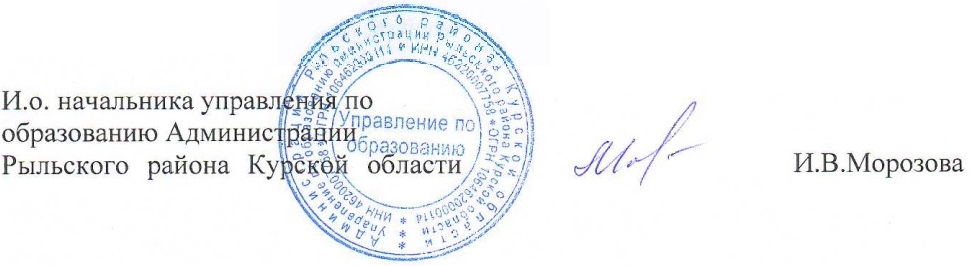 Приложение 1к приказу управления по образованию Администрации Рыльского района Курской области  от 15   сентября 2021 г.№1- 265       График проведения школьного этапа всероссийской олимпиады школьников* 4-11 классы по  общеобразовательным предметам физика , биология, химия, астрономия, математика, информатика, в онлайн-формате на платформе «Сириус.Курсы» Образовательного центра «Сириус» Приложение 2к приказу управления по образованию Администрации Рыльского района Курской области  от 15   сентября 2021 г.№1- 265       Председателю оргкомитета школьного этапа всероссийской олимпиады школьниковСучкиной Н.Н.____________________________________                             (Фамилия, инициалы председателя)родителя _____________________________                        (фамилия, имя, отчество родителя полностью)_____________________________________, проживающего по адресу: ___________________________________________________________________________________________телефон:______________________________ заявление.В связи с участием моего ребенка __________________________________________________________________,(фамилия, имя ребёнка)обучающегося ___ класса наименование общеобразовательной организации «________________________________» муниципалитет в школьном этапе всероссийской олимпиады школьников по следующим предметам: _________________________________________________________________________________________________________________ в ____ классе,  Подтверждаю ознакомление с Порядком проведения всероссийской олимпиады школьников (Приказ Министерства просвещения Российской Федерации от 27.11.2020 № 678 «Об утверждении Порядка проведения всероссийской олимпиады школьников»)и даю согласие на сбор, хранение, использование, распространение (передачу) и публикацию персональных данных своего ребёнка, а также олимпиадных работ, в том числе в сети «Интернет». Согласие прилагаю.____________                      _____________        _________________________        Дата                                               Подпись                                    Фамилия, инициалыПриложение 3к приказу управления по образованию Администрации Рыльского района Курской области  от 15   сентября 2021 г.№1- 265       Места проведения школьного этапа всероссийской олимпиады школьниковПриложение 4к приказу управления по образованию Администрации Рыльского района Курской области  от 15   сентября 2021 г.№1- 265      Составоргкомитета по подготовке и проведению школьного этапа всероссийской  олимпиады школьниковПриложение 5к приказу управления по образованию Администрации Рыльского района Курской области  от 15   сентября 2021 г.№1- 265       *Обучающийся, принявший участие в данном этапе олимпиады по нескольким предметам, учитывается 1 разДиректор                                                                     (подпись)ДатаПредмет21.09.2021Экономика22.09.2021ОБЖ23.09.2021Литература . 24.09.2021Физическая культура27.09.2021Русский язык 4-11кл.28.09.2021Обществознание29.09.2021Физика *     30.09.2021Экология, МХК01.10.2021Немецкий язык,  английский язык04.10.2021История05.10.2021Право06.10.2021Биология*07.10.2021География, Технология (девушки, юноши13.10.2021Химия*15.10.2021Астрономия*20.10.2021Математика*27.10.2021Информатика*№Наименование общеобразовательного учреждения1МБОУ «Рыльская СОШ №4»2МБОУ «Рыльская СОШ№1»3МБОУ «Ивановская СОШ»4МБОУ «Щекинская СОШ»5МБОУ «Крупецкая СОШ»6МБОУ «Макеевская СОШ»7МБОУ «Локотская СОШ»8МБОУ «Большегнеушевская СОШ»9МБОУ «Костровская СОШ»10МБОУ «Куйбышевская СОШ»11МБОУ «Студенокская СОШ» 12МБОУ «Рыльская СОШ №5»13МБОУ «Рыльская ООШ №2»14Акимовский филиал МБОУ «Студенокская СОШ»15Большенизовцевский филиал МБОУ «Куйбышевская СОШ»16Бегощанский филиал МБОУ «Большегнеушевская СОШ»17Козинский филиал МБОУ «Локотская СОШ»18Нехаевский филиал МБОУ «Большегнеушевская СОШ»19Обестянский филиал МБОУ «Локотская СОШ»20Малогнеушевский филиал МБОУ «Куйбышевская СОШ»21Михайловский филиал МБОУ «Щекинская СОШ»22Бобровский филиал МБОУ «Щекинская СОШ»23Воронокский филиал МБОУ «Крупецкая СОШ»24Степановский филиал МБОУ «Ивановская СОШ»25Яньковский филиал МБОУ «Макеевская СОШ»26Семеновский филиал МБОУ «Куйбышевская СОШ»27Стропицкой филиал МБОУ «Костровская СОШ»28Марьинский филиал №1  МБОУ Ивановская СОШСучкина Н.Н.Сучкина Н.Н.Начальник управления по образованию по образованию Администрации Рыльского района Курской области, председатель оргкомитетаНачальник управления по образованию по образованию Администрации Рыльского района Курской области, председатель оргкомитетаШевергина И.А.Шевергина И.А.Заведующий МКУ «Рыльский районный методический кабинет», член оргкомитетаЗаведующий МКУ «Рыльский районный методический кабинет», член оргкомитетаМорозова И.В.Морозова И.В.Консультант управления по образованию по образованию Администрации Рыльского района Курской области, член оргкомитетаКонсультант управления по образованию по образованию Администрации Рыльского района Курской области, член оргкомитетаЗалогина О.ВЗалогина О.ВМетодист МКУ «Рыльский районный методический кабинет», член оргкомитетаМетодист МКУ «Рыльский районный методический кабинет», член оргкомитетаВербина Н.В.Вербина Н.В.Методист МКУ «Рыльский районный методический кабинет», член оргкомитетаМетодист МКУ «Рыльский районный методический кабинет», член оргкомитетаКовынева Н.ВКовынева Н.ВМетодист МКУ «Рыльский районный методический кабинет», член оргкомитетаМетодист МКУ «Рыльский районный методический кабинет», член оргкомитетаТкаченко Т.А.Ткаченко Т.А.Методист МКУ «Рыльский районный методический кабинет», член оргкомитетаМетодист МКУ «Рыльский районный методический кабинет», член оргкомитета№Наименование общеобразовательного учрежденияНаименование общеобразовательного учрежденияЧлен оргкомитета1МБОУ «Рыльская СОШ №4»МБОУ «Рыльская СОШ №4»Сигаева Г.П.2МБОУ «Рыльская СОШ№1»МБОУ «Рыльская СОШ№1»Морозова В.А.3МБОУ «Ивановская СОШ»МБОУ «Ивановская СОШ»Сергеева Г.Н.4МБОУ «Щекинская СОШ»МБОУ «Щекинская СОШ»Лупанова Т.В.5МБОУ «Крупецкая СОШ»МБОУ «Крупецкая СОШ»Носова В.В.6МБОУ «Макеевская СОШ»МБОУ «Макеевская СОШ»Шведчикова Л.А7МБОУ «Локотская СОШ»МБОУ «Локотская СОШ»Луценко Е.Г.8МБОУ «Большегнеушевская СОШ»МБОУ «Большегнеушевская СОШ»Белолюбцева Г.А9МБОУ «Костровская СОШ»МБОУ «Костровская СОШ»Черепнина Г.А.10МБОУ «Куйбышевская СОШ»МБОУ «Куйбышевская СОШ»Худушина Е.Н.11МБОУ «Студенокская СОШ» МБОУ «Студенокская СОШ» Гапченкова Н.В.12МБОУ «Рыльская СОШ №5»МБОУ «Рыльская СОШ №5»Острикова Н.Н.13МБОУ «Рыльская ООШ №2»МБОУ «Рыльская ООШ №2»Бондарева Е.А.14Акимовский филиал МБОУ «Студенокская СОШ»Акимовский филиал МБОУ «Студенокская СОШ»Дмитренко Е.В.15Большенизовцевский филиал МБОУ «Куйбышевская СОШ»Большенизовцевский филиал МБОУ «Куйбышевская СОШ»Кутенко Г.И.16Бегощанский филиал МБОУ «Большегнеушевская СОШ»Бегощанский филиал МБОУ «Большегнеушевская СОШ»Толстова Е.Н.17Козинский филиал МБОУ «Локотская СОШ»Козинский филиал МБОУ «Локотская СОШ»Несудимова Л.И.18Нехаевский филиал МБОУ «Большегнеушевская СОШ»Нехаевский филиал МБОУ «Большегнеушевская СОШ»Матвиенко Е.Н.19Обестянский филиал МБОУ «Локотская СОШ»Обестянский филиал МБОУ «Локотская СОШ»Копылова С.Д.20Малогнеушевский филиал МБОУ «Куйбышевская СОШ»Малогнеушевский филиал МБОУ «Куйбышевская СОШ»Сюрина В.В.21Михайловский филиал МБОУ «Щекинская СОШ»Михайловский филиал МБОУ «Щекинская СОШ»Полякова О.Н.22Бобровский филиал МБОУ «Щекинская СОШ»Бобровский филиал МБОУ «Щекинская СОШ»Плис Т.Г.23Воронокский филиал МБОУ «Крупецкая СОШ»Воронокский филиал МБОУ «Крупецкая СОШ»Маслова Л.В.24Степановский филиал МБОУ «Ивановская СОШ»Степановский филиал МБОУ «Ивановская СОШ»Устинова С.А.25Яньковский филиал МБОУ «Макеевская СОШ»Яньковский филиал МБОУ «Макеевская СОШ»Билибина В.Н.26Семеновский филиал МБОУ «Куйбышевская СОШ»Семеновский филиал МБОУ «Куйбышевская СОШ»Апалькова Г.И.27Стропицкой филиал МБОУ «Костровская СОШ»Стропицкой филиал МБОУ «Костровская СОШ»Бескровная Е.И28Марьинский филиал №1  МБОУ Ивановская СОШМарьинский филиал №1  МБОУ Ивановская СОШРазаева О.ВКоличественные данные об участниках школьного  этап всероссийской олимпиады школьников 2021/22 учебном годуКоличественные данные об участниках школьного  этап всероссийской олимпиады школьников 2021/22 учебном годуКоличественные данные об участниках школьного  этап всероссийской олимпиады школьников 2021/22 учебном году___________________________                                                                                                                                                                                                                                                                  наименование ОО___________________________                                                                                                                                                                                                                                                                  наименование ОО___________________________                                                                                                                                                                                                                                                                  наименование ОООбщеобразовательные предметыШкольный этапШкольный этапОбщеобразовательные предметыФактическое кол-во участников (чел.)Кол-во победителей и призеров (чел.)Английский языкАстрономияБиологияГеографияИнформатика (ИКТ)Искусство (Мировая художественная культура)ИсторияЛитератураМатематикаНемецкий языкОбществознаниеОсновы безопасности и жизнедеятельностиПравоРусский языкТехнологияФизикаФизическая культураХимияЭкологияЭкономикаВСЕГОКол-во участников (чел.) школьного этапа, с учетом того, что 1 обучающийся, участвовал в нескольких олимпиадах.________________________ Кол-во участников (чел.) школьного этапа, с учетом того, что 1 обучающийся, участвовал в нескольких олимпиадах.________________________ Кол-во участников (чел.) школьного этапа, с учетом того, что 1 обучающийся, участвовал в нескольких олимпиадах.________________________ Общее количество обучающихся в 4-11 классах в  оо (чел.)Школьный этапШкольный этапОбщее количество обучающихся в 4-11 классах в  оо (чел.)Кол-во участников  (чел.)1*Кол-во победителей и призеров (чел.)*